Муниципальное бюджетное общеобразовательное учреждение “Елионская средняя общеобразовательная школа”Стародубского муниципального округа Брянской области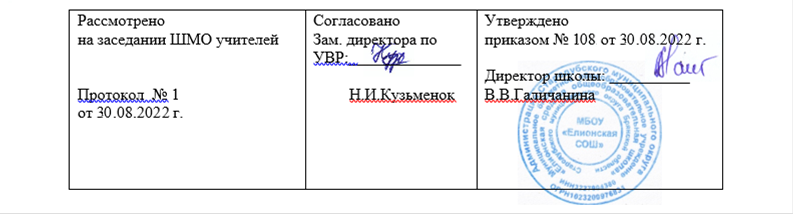 РАБОЧАЯ ПРОГРАММА основы безопасности жизнедеятельности 10  классСоставитель:  Галичанин Евгений Борисовичучитель ОБЖ 2022Требования к уровню подготовки     Обучающиеся должны знать:  правила  личной безопасности при активном отдыхе в природных условиях;  соблюдение мер пожарной безопасности в быту и на природе;о здоровом образе жизни; об оказании первой медицинской помощи при неотложных состояниях; о правах и обязанностях граждан в области безопасности жизнедеятельности; основные поражающие факторы при авариях на химических и радиационных объектах; правила поведения населения при авариях; классификация АХОВ по характеру воздействия на человека; организация защиты населения при авариях на радиационно-опасных объектах; предназначение, структуру и задачи РСЧС;предназначение, структуру и задачи гражданской обороны; основы российского законодательства об обороне государства и воинской обязанности граждан;историю Вооруженных Сил Российской Федерации и Дни воинской славы России;  состав и предназначение Вооруженных Сил Российской Федерации;основные виды воинской деятельности;общие обязанности солдата в бою;основные способы передвижения солдата в бою;государственные и военные символы Российской Федерации.средства массового поражения и их поражающие факторы;Обучающиеся должны уметь: действовать в чрезвычайных ситуациях;   предвидеть возникновение наиболее часто встречающихся опасных ситуаций по их характерным признакам; принимать решения и грамотно действовать, обеспечивая личную безопасность при возникновении чрезвычайных ситуаций; действовать при угрозе возникновения террористического акта, соблюдая правила личной безопасности; пользоваться средствами индивидуальной и коллективной защиты;  выполнять элементы строевой и тактической подготовки; обращаться к старшим (начальнику), действовать при выполнении приказаний и отдании воинского приветствия, соблюдать воинскую вежливость. правильно выполнять команды в строю и одиночные строевые приемы без оружия. Выполнять воинское приветствие.  использовать средства индивидуальной и коллективной защиты; оказывать первую медицинскую помощь пострадавшим; осуществлять осознанное профессиональное самоопределение по отношению к военной службе и военной профессии;Содержание учебного предмета1. Опасные и чрезвычайные ситуации, возникающие в повседневной жизни, и правила безопасного поведения.     (6 часов)       Разбор наиболее возможных причин попадания человека в условия вынужденного автономного существования, меры профилактики и подготовки к безопасному поведению в условиях автономного существования. Отработка правил ориентирования на местности, движения по азимуту, правил обеспечения водой и питанием Оборудование временного жилища, добыча огня.Обсуждение с обучающимися наиболее возможных ситуаций при встрече с насильниками и хулиганами на улице, в общественном транспорте, в общественном месте, в подъезде дома, в лифте. Правила безопасного поведения в местах с повышенной криминогенной опасностью на рынке, на стадионе, на вокзале и др..Особенности уголовной ответственности и наказания несовершеннолетних. Виды наказаний, назначаемых несовершеннолетним.Правила повеления в общественном транспорте Уголовная ответственность за приведение в негодность транспортных средств или нарушение правил, обеспечивающих безопасную работу транспортаХулиганство и вандализм, общие понятия. Виды хулиганских действий (грубое нарушение общественного порядка, повреждение чужого имущества). Уголовная ответственность за хулиганские действия и вандализм.  Краткая характеристика наиболее вероятных для данной местности и района проживания чрезвычайных ситуаций природного и техногенного характера. Отработка правил поведения при получении сигнала о чрезвычайной ситуации и одного из возможных вариантов, предусмотренных планом образовательного учреждения (укрытие в защитных сооружениях, эвакуация и др.)       РСЧС, история ее создания, предназначение, структура, задачи, решаемые по защите населения от чрезвычайных ситуаций. Правила и обязанности граждан в области защиты от чрезвычайных ситуаций.Положения Конституции РФ, гарантирующие права и свободы человека и гражданина. Основные законы Российской Федерации, положения которых направлены на обеспечение безопасности Граждан (Федеральный закон "О защите населения и территорий от чрезвычайных ситуаций природного и техногенного характера".  Закон РФ "О безопасности». Федеральные законы: "О пожарной безопасности", "О безопасности дорожного движения","Об обороне","О гражданской обороне" и др.)  Краткое содержание законов, основные права и обязанности граждан.2. Гражданская оборона - составная часть обороноспособности страны. (7часов)Гражданская оборона, история ее создания, предназначение и задачи по обеспечению защиты населения от опасностей, возникающих при ведении боевых действий или вследствие этих действийОрганизация управления гражданской обороной Структура управления и органы управления гражданской обороной. Современные средства поражения, их поражающие факторы, мероприятия по защите населения.Ядерное оружие, поражающие факторы ядерного взрыва Химическое оружие, классификация отравляющих веществ (0В) по предназначению и воздействию на организм.Бактериологическое (биологическое) оружие Современные обычные средства поражения, их поражающие факторыМероприятия, проводимые по защите населения от современных средств пораженияСистема оповещения населения о чрезвычайных ситуациях Порядок подачи сигнала "Внимание всем'" Передача речевой информации о чрезвычайной ситуации, примерное ее содержание, действие населения по сигналам оповещения о чрезвычайных ситуацияхЗащитные сооружения гражданской обороны Основное предназначение защитных сооружений гражданской обороны Виды защитных сооружений Правила поведения в защитных сооружениях (занятие целесообразно проводить в имеющихся защитных сооружениях)Основные средства защиты органов дыхания и правила их использования Средства защиты кожи Медицинские средства защиты и профилактики.Отработать порядок получения и пользования средствами индивидуальной защиты.Организация и основное содержание аварийно-спасательных работ.организация санитарной обработки людей после пребывания их в зонах заражения.  Организация гражданской обороны в общеобразовательном учреждении, ее предназначение План гражданской обороны образовательного учреждения Обязанности обучаемых.3. Основы медицинских знаний и профилактика инфекционных заболеваний. (2 часа)Здоровье человека, общие понятия и определения. Здоровье индивидуальное и общественное. Здоровье духовное и физическое. Основные критерии здоровья. Влияние окружающей среды на здоровье человека в процессе жизнедеятельности. Необходимость сохранения и укрепления здоровья - социальная потребность общества.Наиболее характерные инфекционные заболевания, механизм передачи инфекции Профилактика наиболее часто встречающихся инфекционных заболеваний. 4. Основы здорового образа жизни.(4часа)Здоровый образ жизни - индивидуальная система поведения человека, направленная на сохранение и укрепление здоровья. Общие понятия о режиме жизнедеятельности и его значение для здоровья человека. Пути обеспечения высокого уровня работоспособности Основные элементы жизнедеятельности человека (умственная и физическая нагрузка, активный отдых, сои, питание и др ), рациональное сочетание элементов жизнедеятельности, обеспечивающих высокий уровень жизни Значение правильного режима труда и отдыха для гармоничного развития человека, его физических и духовных качеств.Основные понятия о биологических ритмах организма. Влияние биологических ритмов на уровень жизнедеятельности человека. Учет влияния биоритмов при распределении нагрузок в процессе жизнедеятельности для повышения уровня работоспособности.      Значение двигательной активности для здоровья человека в процессе его жизнедеятельности. Необходимость выработки привычек к систематическим занятиям физической культурой для обеспечения высокого уровня работоспособности и здорового долголетия.Физиологические особенности влияния закаливающих процедур на организм человека и укрепление его здоровья. Правила использования факторов окружающей природной среды для закаливания. Необходимость выработки привычек к систематическому выполнению закаливающих процедур.Вредные привычки (употребление алкоголя, курение, употребление наркотиков) и социальные последствия вредных привычек.Алкоголь, влияние алкоголя на здоровье и поведение человека, социальные последствия употребления алкоголя, снижение умственной и физической работоспособности.Курение и его влияние на состояние здоровья Табачный дым и его составные части Влияние курения на нервную систему, сердечно-сосудистую систему Пассивное курение и его влияние на здоровьеНаркотики Наркомания и токсикомания, общие понятия и определения Социальные последствия пристрастия к наркотикам Профилактика наркомании, чистота и культура в быту5.  Основы военной службы (16 часов) Вооруженные Силы Российской Федерации - защитники нашего Отечества.     Родина и её национальная безопасность.Создание Советских Вооруженных Сил, их структура и предназначение. Вооруженные Силы Российской Федерации, основные предпосылки проведения военной реформы.Организационная структура Вооруженных Сил, виды Вооруженных Сил и рода войск. Вооруженные Силы Российской Федерации - государственная военная организация, составляющая основу обороны страны. Руководство и управление Вооруженными Силами Реформа Вооруженных Сил России, ее этапы и их основные содержания. Боевые традиции Вооруженных Сил России. Символы воинской чести.       Патриотизм и верность воинскому долгу - основные качества защитника Отечества. Основные составляющие личности военнослужащего - защитника Отечества, способного с честью и достоинством выполнить воинский долг. Дни воинской славы России - дни славных побед, сыгравшие решающую роль в истории России. Основные формы увековечивания памяти российских воинов, отличившихся в сражениях, связанных с днями воинской славы России.  Особенности воинского коллектива, значение войскового товарищества в боевых условиях и повседневной жизни частей и подразделений. Войсковое товарищество - боевая традиция российской армии и флота.    Боевое знамя воинской части - особо почетный знак, отличающий особенности боевого предназначения, истории и заслуг воинской части Организация занятий и меры безопасности при проведении учебных сборов. Размещение и быт военнослужащих.Суточный наряд. Обязанности лиц суточного наряда.Организация караульной службы. Обязанности часового.Строевая подготовка. Огневая подготовка. Автомат Калашникова. Тактическая подготовкаТематическое планирование№ урокап/п№ урока в разделе Тема урока.Кол-во часовДатаДатаПримечание№ урокап/п№ урока в разделе Тема урока.Кол-во часовПо плануфактическиПримечаниеОпасные и чрезвычайные ситуации и правила безопасного поведения. (6 часов)Опасные и чрезвычайные ситуации и правила безопасного поведения. (6 часов)Опасные и чрезвычайные ситуации и правила безопасного поведения. (6 часов)Опасные и чрезвычайные ситуации и правила безопасного поведения. (6 часов)11Правила поведения в условиях вынужденного автономного существования122Правила поведения в ситуациях криминогенного характера133Правила поведения в условиях чрезвычайных ситуаций природного, техногенного и социального характера144Законы и другие нормативно-правовые акты РФ по обеспечению безопасности155Единая государственная система предупреждения и ликвидации чрезвычайных ситуаций, ее структура и задачи166Уголовная ответственность несовершеннолетних1Гражданская оборона – составная часть обороноспособности страны (7 часов)Гражданская оборона – составная часть обороноспособности страны (7 часов)Гражданская оборона – составная часть обороноспособности страны (7 часов)Гражданская оборона – составная часть обороноспособности страны (7 часов)71 Гражданская оборона, основные понятия и определения, задачи гражданской обороны182 Современные средства поражения, их поражающие факторы, мероприятия по защите населения193 Оповещение и информирование населения об опасностях, возникающих в чрезвычайных ситуациях военного и мирного времени.1104Организация инженерной защиты1115Средства индивидуальной защиты1126Мероприятия по защите населения при угрозе ЧС и применения современных средств поражения.1137Организация гражданской обороны в образовательном учреждении. 1Основы медицинских знаний и профилактика инфекционных заболеваний (2 часа)Основы медицинских знаний и профилактика инфекционных заболеваний (2 часа)Основы медицинских знаний и профилактика инфекционных заболеваний (2 часа)Основы медицинских знаний и профилактика инфекционных заболеваний (2 часа)141Сохранение и укрепление здоровья – важная часть подготовки юноши допризывного возраста к военной службе и трудовой деятельности1152Основные инфекционные заболевания, их профилактика1Основы здорового образа жизни (4 часа)Основы здорового образа жизни (4 часа)Основы здорового образа жизни (4 часа)Основы здорового образа жизни (4 часа)161Здоровый образ жизни. Факторы, влияющие на здоровье.1172Влияние биологических ритмов  на работоспособность человека1183Значение двигательной активности и закаливания организма для здоровья человека1194Вредные привычки, их влияние на здоровье..Профилактика вредных привычек1Основы военнойслужбы (16 часов)Основы военнойслужбы (16 часов)Основы военнойслужбы (16 часов)Основы военнойслужбы (16 часов)201Родина и её национальня безопасность.1212История создания Вооруженных Сил России1223СоставВооруженныхсил РФ1234Патриотизм и верность воинскому долгу –  качества защитника Отечества1245Памяти поколений – дни воинской славы России.1256Дружба, войсковое товарищество – основа боевой готовности частей и подразделений1267Боевое Знамя воинской части – символ воинской чести, доблести и славы1278Ордена – почетные награды за воинские отличия и заслуги в бою и военной службе1289Ритуалы Вооруженных Сил Российской Федерации12910Организация занятий и меры безопасности при проведении учебных сборов. Размещение и быт военнослужащих.13011Суточный наряд. Обязанности лиц суточного наряда.13112Организация караульной службы. Обязанности часового.13213Строевая подготовка.13314Огневая подготовка. Автомат Калашникова.13415Тактическая подготовка. Контрольнаяработа.13516Итоговый урок1